Югорчане могут получать уведомления о вручении писем в электронном виде
В рамках перевода традиционных почтовых услуг в цифровой формат национальный почтовый оператор запускает новые услуги – электронное уведомление о вручении и доставку корреспонденции по звонку. Воспользоваться ими могут россияне по всей стране. 

Электронное уведомление о вручении – это современный цифровой аналог бумажных уведомлений. Услуга позволяет отправителю после вручения письма получить скан-копию бланка извещения с указанием того, кем, кому и когда было доставлено почтовое отправление (с личной подписью получателя) в разделе «Отслеживание» на сайте www.pocha.ru. Для получения услуги не требуется заполнять отдельный бланк. Чтобы подключить ее, достаточно указать свой номер телефона на отправлении или адресном ярлыке и сообщить оператору о намерении заказать дополнительную услугу.
«Лицевая сторона электронного бланка содержит все необходимые реквизиты, присутствующие на их бумажных аналогах. Мы ожидаем, что перевод уведомлений о вручении в цифровой формат позволит повысить качество клиентского сервиса, а также сократить нагрузку на почтальонов, которые, помимо доставки писем, мелких пакетов и надомного обслуживания получателей пенсий разносят значительное количество уведомлений о доставке отправлений», - отметил заместитель генерального директора Почты России по стратегии и государственному регулированию Ярослав Мандрон. 

Опция «Доставка по звонку» позволит сделать получение письменной корреспонденции адресатом более комфортным. Доставка будет осуществляться по предварительному согласованию времени с клиентом, ближе к которому с ним свяжется почтальон. Данная опция повысит долю отправлений, вручаемых почтальонами, а также поможет оптимизировать клиентский поток в отделениях почтовой связи. В настоящий момент услуги будут доступны для заказа с письмами и бандеролями 1-го класса, однако планируется расширение их использования на другие услуги Почты России.Информационная справкаУФПС ХМАО-Югры – филиал ФГУП «Почта России» - ведущий почтовый оператор Югры. Включает в себя 201 отделение почтовой связи, 103 из которых расположены в сельской местности, в том числе в удалённых и труднодоступных населённых пунктах округа. Ежегодно Ханты-Мансийский филиал Почты России доставляет более 37 млн писем и порядка 1 млн посылок. Филиал обслуживает около 93 тысяч подписчиков в Югре, которым доставляется более 10 млн экземпляров печатных изданий в год.Пресс-релиз13 марта 2019 г. 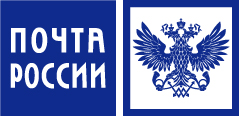 